                                           CURRICULUM  VITAE                                                                                                             MEGHNA .U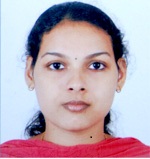 Contact No. : + 91 7736560952E mail: meghnar007@gmail.comCareer Objectives:
To gain experience in the field of administration and also utilize my skills, in order to increase productivity of organization and individual growth.Skill sets:Strong analytical, problem solving, organizational abilityWritten and communication skillsAbility to deal with people diplomaticallyWillingness to learnPersonal Traits:Best in Communication skillsReading News paper dailySearching for new updates in the internetEducational Qualification:Work Experience:RAJAGIRI HEALTH & EDUCATION TRUST, ALUVAJoined as an Executive (Junior)from  18/12/2017 to till datePreparing monthly & Annual stock audit reports and sending to finance Preparation of Annual rate contract of Laboratory items and medical consumablesCollecting rate quotations from suppliersPreparing rate files for approvalHandling OT return itemsTaking Surgery Consumptions and OT billingJOHN’S UMBRELLA MART, ALAPPUZHA:Joined as a Corporate Sales Executive from 01/02/2016 to 15/12/2017Preparing rate quotations for different companies& corporatesTaking bulk orders from companies &providng the rate Sending  approval  for customized printingTechnical skills:Knowledge in TallyExcel & WordInternet Savvy

Certification:
C-DAC, GIST Certification in Tally-9.0Certification in Tally-09 from IT KeralaAchievements:Participated in the Hand Ball & Athletic team in the District & State level School gamesParticipated in the dance competitions at the schoolWon 4 medals and certification in Athletic.Personal Details:

Date of Birth              : 15/02/1992Father’s Name               : M.V. UdayakumarNationality                   :  IndianReligion                        :  Hindu (Vishwakarma)Marital Status             : SingleLanguages Known        : English, Hindi, Tamil& MalayalamAddress		  : NaduvilaParambilPoonthoppu  WardAvalookunnu P OAlappuzha, Kerala-688006Interested In:TravellingDrawingCookingDeclarationI hereby declare that the above informationis true and correct to the best of my knowledge and belief. I hope that my qualification will meet your requirements.Date :		Thanking yourPlace:                                                             Yours obediently,                                    	Meghna U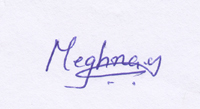 YearCourseUniversity/Institution2017M.Com Madurai KamarajUniversity2014B.ComKerala University2009Plus TwoHigher Secondary Board2007SSLCState Board